Domáce úlohy z Vecného učeniaMeno a priezvisko:Trieda: IX.BVypracovala: Mgr. Martina KurilováDátum: od 18.1.- 22.1.2021Pracovné listyTéma: Opakovanie tematického celku: zdravie a choroba, u lekára1. Akým znakom sú označené nemocnice, lekárne, sanitky? Nakresli do rámčeka:2. Pomenuj budovy na obrázkoch:    --------------------------------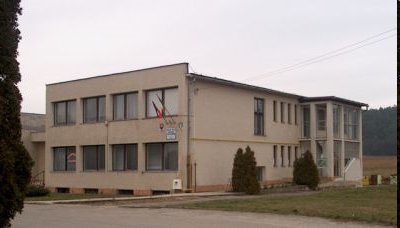     --------------------------------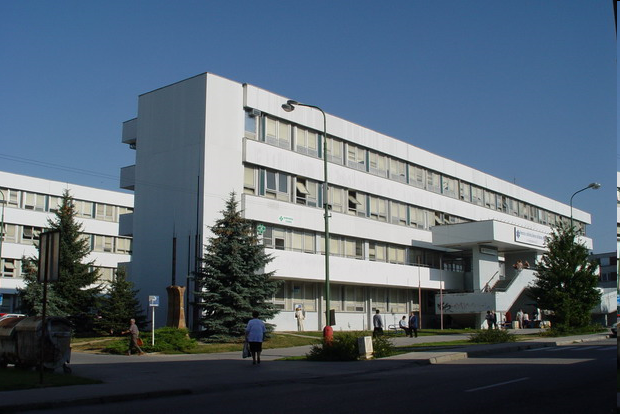     -------------------------------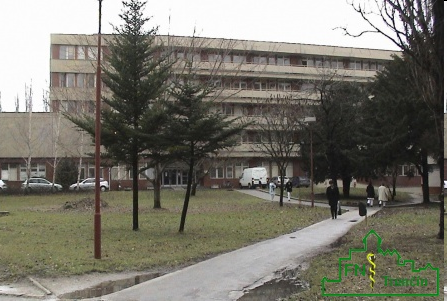     -------------------------------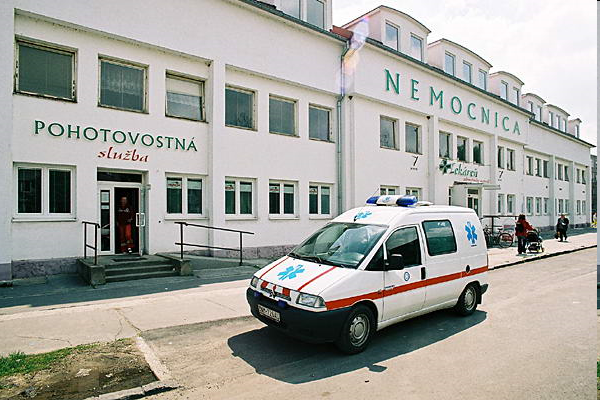 3. Aké číslo má lekárska služba prvej pomoci? Podčiarkni správne číslo:                            150                          155                     1584. Kto pracuje v zdravotníckych zariadeniach? Zakrúžkuj:lekár                     učiteľ                      programátor                     lekárnička                  murár                      laborantka                         obuvník                           zdravotná sestra                       lekárka                         čašník                                            lekárnik                                  sanitár                      laborant                                      predavačka5. Čo je to lekáreň? Kto v nej pracuje? 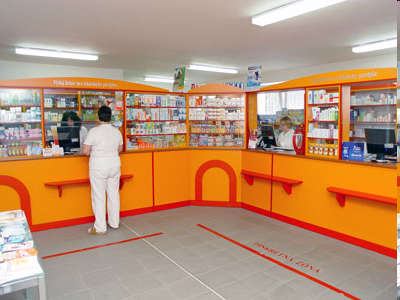 _____________________________________________________________________________________________________________________________6. Čo urobíš ty, keď ochorieš?______________________________________________________________________________________________________________________________7. Vymenuj aspoň tri choroby:_____________________________________________________________________________________________________________________________________________________________________________________________8. Napíš, ako ošetríme malú odreninu:_____________________________________________________________________________________________________________________________________________________________________________________________9. Zakrúžkuj lieky, ktoré predpíše lekár pacientovi pri chrípke: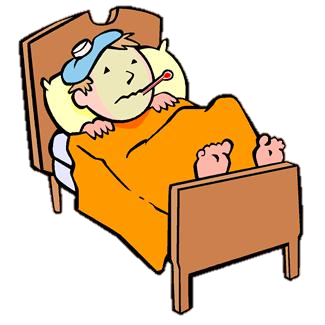 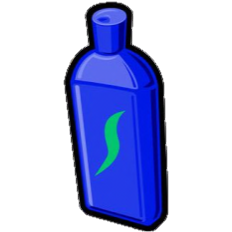 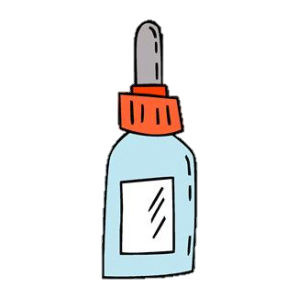 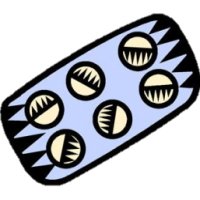 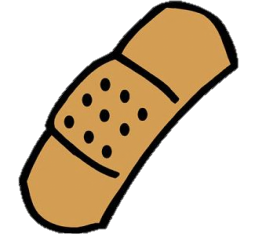 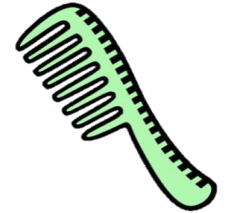 10. Správne pomenuj veci na obrázkoch:                        __________________________________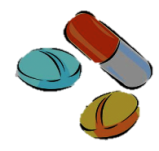                          __________________________________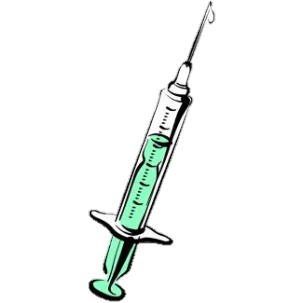      __________________________________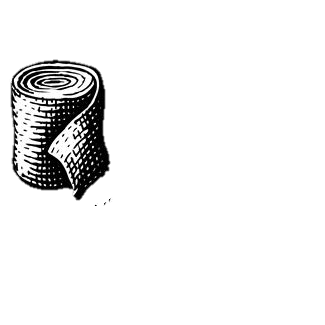 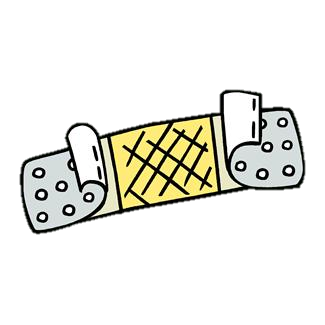                    _________________________________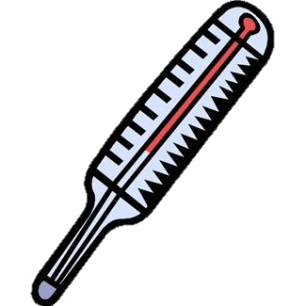                          _________________________________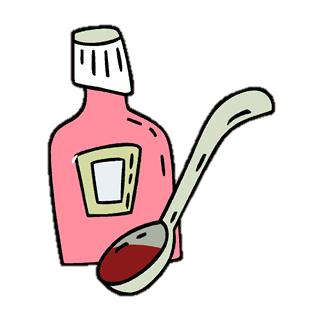 